Publicado en Madrid el 27/12/2022 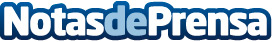 Venator automatiza la huella de carbono de sus productos con AtosAtos anuncia que ha sido seleccionada por Venator (NYSE: VNTR), un fabricante y distribuidor global de productos químicos, para automatizar el cálculo de la huella de carbono de sus productos. La solución digital implementada por Atos permitirá a Venator proporcionar a sus clientes datos más detallados sobre la huella de carbono de sus productosDatos de contacto:Jennifer620 05 93 29Nota de prensa publicada en: https://www.notasdeprensa.es/venator-automatiza-la-huella-de-carbono-de-sus Categorias: E-Commerce Recursos humanos Sostenibilidad Otras Industrias http://www.notasdeprensa.es